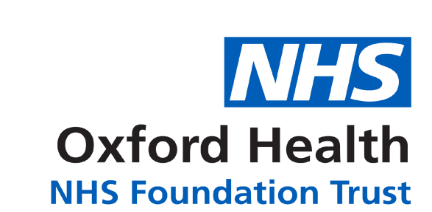 REFERRAL FORMOxfordshire Children’s Integrated Therapy ServicesWebsite: www.oxfordhealth.nhs.uk/citUse this form to request support from Children’s Occupational Therapy, Physiotherapy & / or Speech & Language Therapy for Children Aged 5 years (Year 1) and aboveALL SECTIONS MUST BE COMPLETED.IF THERE IS MISSING INFORMATION INCLUDING MISSING SUPPORTING PAPERWORK THE REFERRAL WILL BE RETURNED.NB: All sections must be completed or the referral will be returnedSend completed form to: oxonchildrens.therapies@oxfordhealth.nhs.ukVersion6 03/2023 to be reviewed February 2024Which Service/s are you requesting involvement from? Please tick:OT        Physio        SLT        UnsureChild/Young PersonChild’s Forename: Child’s Surname:Date of Birth:Age:Child/Young PersonAddress:Postcode:Ethnicity:      Parent/Carer names:Current family Structure/Home situation:Child/Young PersonAddress:Postcode:Ethnicity:      Parent/Carer Tel. No:Mobile:      E-mail:       Child/Young PersonGender:  Male             Not Known                    Female        Not specified Language spoken at home:      Is an interpreter required?  Yes / No Child/Young PersonSchool Address:School Year:      GP Name / Address: Child/Young PersonSchool Tel No:GP Name / Address: Child/Young PersonEHCP:      NHS No:      Referrer Referrer’s Name:Address:Referrer Tel No:                    Mobile:Email:Address:Referrer Date of Referral:      Role:ConsentParent / Carer/Young Person (over 12 ) confirmation that: I agree to this referral:                                                                       (Tick to confirm)Professionals need to work together in order to provide you/your child with the support that meets you/your child’s needs.  They may need to communicate with other professionals who are involved with you/your child.I consent to information being shared as noted above                  (Tick to confirm)      Signed:                                            Name:                                            Date: NB: We cannot accept referrals if not signed by Parent/Carer/young person (if 12+)Parent / Carer/Young Person (over 12 ) confirmation that: I agree to this referral:                                                                       (Tick to confirm)Professionals need to work together in order to provide you/your child with the support that meets you/your child’s needs.  They may need to communicate with other professionals who are involved with you/your child.I consent to information being shared as noted above                  (Tick to confirm)      Signed:                                            Name:                                            Date: NB: We cannot accept referrals if not signed by Parent/Carer/young person (if 12+)Please tick to confirm that there is no current Communication & Interaction involvement with this child/young person   (tick to confirm )Please tick to confirm that there is no current Communication & Interaction involvement with this child/young person   (tick to confirm )Please tick to confirm that there is no current Communication & Interaction involvement with this child/young person   (tick to confirm )Please attach relevant information from:Paediatrician                                     Name (if known):  Education Psychologist                  Name (if known):       Specialist Advisory Teacher            Name (if known):       Social Worker                                   Name (if known):       Other: Please specify                 Name (if known):       Please attach relevant information from:Paediatrician                                     Name (if known):  Education Psychologist                  Name (if known):       Specialist Advisory Teacher            Name (if known):       Social Worker                                   Name (if known):       Other: Please specify                 Name (if known):       Please attach any relevant documents:(Tick all that you have enclosed)EHCP                                                 Letter of diagnosis/CAMHS/Multi Professional Assessment               Most recent Goals / Outcomes       Other, please specify                  Medical Details/Diagnosis:Please give as much information as possible and include any supporting paperwork with the referral if necessary.Medical Details/Diagnosis:Please give as much information as possible and include any supporting paperwork with the referral if necessary.Medical Details/Diagnosis:Please give as much information as possible and include any supporting paperwork with the referral if necessary.Reason for referral; including current concerns:Please give as much information as possible and include any supporting paperwork with the referral if necessary. For SLT school referrals, please ensure supporting paperwork is attached.Reason for referral; including current concerns:Please give as much information as possible and include any supporting paperwork with the referral if necessary. For SLT school referrals, please ensure supporting paperwork is attached.Reason for referral; including current concerns:Please give as much information as possible and include any supporting paperwork with the referral if necessary. For SLT school referrals, please ensure supporting paperwork is attached.Further information; Parent/Carer/Young person would like others to know:Further information; Parent/Carer/Young person would like others to know:Further information; Parent/Carer/Young person would like others to know:Summary of identified Safeguarding Concerns (if applicable):Brief, factual information only to be given.Summary of identified Safeguarding Concerns (if applicable):Brief, factual information only to be given.Summary of identified Safeguarding Concerns (if applicable):Brief, factual information only to be given.